ПРАВИТЕЛЬСТВО НИЖЕГОРОДСКОЙ ОБЛАСТИРАСПОРЯЖЕНИЕот 22 марта 2019 г. N 235-рО МЕРАХ ПО РЕАЛИЗАЦИИ ПОСТАНОВЛЕНИЯ ПРАВИТЕЛЬСТВАРОССИЙСКОЙ ФЕДЕРАЦИИ ОТ 26 ЯНВАРЯ 2017 Г. N 89 "О РЕЕСТРЕНЕКОММЕРЧЕСКИХ ОРГАНИЗАЦИЙ - ИСПОЛНИТЕЛЕЙ ОБЩЕСТВЕННОПОЛЕЗНЫХ УСЛУГ"В целях обеспечения реализации постановления Правительства Российской Федерации от 26 января 2017 г. N 89 "О реестре некоммерческих организаций - исполнителей общественно полезных услуг":1. Утвердить прилагаемый Перечень органов исполнительной власти Нижегородской области, осуществляющих оценку качества оказания общественно полезных услуг социально ориентированными некоммерческими организациями (далее - Перечень).2. Органам исполнительной власти Нижегородской области, указанным в Перечне, осуществлять выдачу заключений о соответствии качества оказываемых социально ориентированной некоммерческой организацией общественно полезных услуг установленным критериям.(п. 2 в ред. распоряжения Правительства Нижегородской области от 13.10.2022 N 1234-р)3. Органам исполнительной власти Нижегородской области, указанным в Перечне:3.1. Разработать и внести в установленном порядке на рассмотрение в Правительство Нижегородской области проекты постановлений Правительства Нижегородской области о внесении изменений в положения об органах в части наделения полномочиями по оценке качества оказания общественно полезных услуг.3.2. Разработать и утвердить в установленном действующим законодательством порядке административные регламенты, устанавливающие порядок предоставления государственной услуги по оценке качества оказания общественно полезных услуг.3.3. Направить информацию в Главное управление Министерства юстиции Российской Федерации по Нижегородской области об утвержденных административных регламентах, о должностных лицах, ответственных за предоставление государственной услуги по оценке качества оказания общественно полезных услуг.И.о. ГубернатораЕ.Б.ЛЮЛИНУтвержденраспоряжением ПравительстваНижегородской областиот 22 марта 2019 г. N 235-рПЕРЕЧЕНЬОРГАНОВ ИСПОЛНИТЕЛЬНОЙ ВЛАСТИ НИЖЕГОРОДСКОЙ ОБЛАСТИ,ОСУЩЕСТВЛЯЮЩИХ ОЦЕНКУ КАЧЕСТВА ОКАЗАНИЯ ОБЩЕСТВЕННОПОЛЕЗНЫХ УСЛУГ СОЦИАЛЬНО ОРИЕНТИРОВАННЫМИНЕКОММЕРЧЕСКИМИ ОРГАНИЗАЦИЯМИ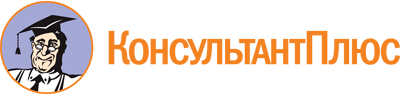 Распоряжение Правительства Нижегородской области от 22.03.2019 N 235-р
(ред. от 13.10.2022)
"О мерах по реализации постановления Правительства Российской Федерации от 26 января 2017 г. N 89 "О реестре некоммерческих организаций - исполнителей общественно полезных услуг"Документ предоставлен КонсультантПлюс

www.consultant.ru

Дата сохранения: 25.06.2023
 Список изменяющих документов(в ред. распоряжения Правительства Нижегородской областиот 13.10.2022 N 1234-р)Список изменяющих документов(в ред. распоряжения Правительства Нижегородской областиот 13.10.2022 N 1234-р)NНаименование общественно полезной услугиНаименование исполнительного органа государственной власти Нижегородской области1.Предоставление социального обслуживания в форме на домуМинистерство социальной политики Нижегородской области2.Предоставление социального обслуживания в стационарной формеМинистерство социальной политики Нижегородской области3.Предоставление социального обслуживания в полустационарной формеМинистерство социальной политики Нижегородской области4.Социально-трудовые услуги, направленные на оказание содействия в вопросах трудоустройства и в решении вопросов, связанных с трудовой адаптацией молодежи, матерей с детьми, инвалидов, граждан пожилого возраста, лиц, освободившихся из мест лишения свободы:4.1.Оказание содействия молодежи в вопросах трудоустройства, социальной реабилитации, трудоустройство несовершеннолетних гражданУправление по труду и занятости населения Нижегородской области4.2.Содействие трудоустройству граждан, освобожденных из учреждений, исполняющих наказание в виде лишения свободыУправление по труду и занятости населения Нижегородской области4.3.Организация профессиональной ориентации граждан в целях выбора сферы деятельности (профессии), трудоустройства, прохождения профессионального обучения и получения дополнительного профессионального образованияУправление по труду и занятости населения Нижегородской области4.4.Организация ярмарок вакансий и учебных рабочих местУправление по труду и занятости населения Нижегородской области4.5.Психологическая поддержка безработных гражданУправление по труду и занятости населения Нижегородской области4.6.Социальная адаптация безработных граждан на рынке трудаУправление по труду и занятости населения Нижегородской области4.7.Оказание содействия в трудоустройстве на оборудованные (оснащенные) рабочие местаУправление по труду и занятости населения Нижегородской области4.8.Организация сопровождения при содействии занятости инвалидов и самозанятости инвалидовУправление по труду и занятости населения Нижегородской области5.Услуги, предусматривающие реабилитацию и социальную адаптацию инвалидов, социальное сопровождение семей, воспитывающих детей с ограниченными возможностями здоровья:5.1.Оказание информационно-справочной поддержки гражданам по вопросам инвалидности, социальной защиты, медико-социальной экспертизы и реабилитации, абилитации инвалидов, в том числе женщин-инвалидов, девочек-инвалидов, а также лиц, пострадавших в результате чрезвычайных обстоятельствМинистерство здравоохранения Нижегородской области, министерство социальной политики Нижегородской области по направлениям своей деятельности5.2.Проведение реабилитации или абилитации инвалидов при сложном и атипичном протезировании и ортезировании в стационарных условиях5.2.1.Проведение социально-средовой реабилитации или абилитации инвалидовМинистерство социальной политики Нижегородской области5.2.2.Проведение социально-психологической реабилитации или абилитации инвалидов в амбулаторных условияхМинистерство социальной политики Нижегородской области5.2.3.Проведение социокультурной реабилитации или абилитации инвалидовМинистерство культуры Нижегородской области5.2.4.Проведение социально-бытовой адаптацииМинистерство социальной политики Нижегородской области6.Услуги по оказанию социальной помощи детям, инвалидам, гражданам пожилого возраста, лицам, находящимся в трудной жизненной ситуации, в том числе пострадавшим в результате стихийных бедствий, экологических, техногенных или иных катастроф, социальных, национальных, религиозных конфликтов, беженцам и вынужденным переселенцам, а также по их социальному сопровождению:6.1.Содействие в получении питания в месте временного размещения лицам, признанным беженцами в соответствии с Федеральным законом "О беженцах"Министерство социальной политики Нижегородской области6.2.Содействие в направлении на профессиональное обучение в центре временного размещения или в трудоустройствеУправление по труду и занятости населения Нижегородской области6.3.Содействие в предоставлении жизненно необходимых товаров малоимущим семьям, малоимущим одиноко проживающим гражданам, а также иным категориям граждан, указанным в Федеральном законе "О государственной социальной помощи"Министерство социальной политики Нижегородской области6.4.Содействие во временном отселении в безопасные районы с обязательным предоставлением стационарных или временных жилых помещенийМинистерство социальной политики Нижегородской области6.5.Содействие в предоставлении бесплатной юридической помощиУправление по обеспечению деятельности мировых судей, адвокатуры и нотариата Нижегородской области6.6.Оказание медицинской (в том числе психиатрической), социальной и психолого-педагогической помощи детям, находящимся в трудной жизненной ситуацииМинистерство здравоохранения Нижегородской области в части оказания медицинской (в том числе психиатрической помощи), министерство образования, науки и молодежной политики Нижегородской области в части оказания социальной и психолого-педагогической помощи6.7.Содействие гражданам в поиске подходящей работы, а работодателям - в подборе необходимых работниковУправление по труду и занятости населения Нижегородской области7.Участие в деятельности по профилактике безнадзорности и правонарушений несовершеннолетних:7.1.Проведение индивидуальной профилактической работы с несовершеннолетними и их семьями с учетом анализа причин и условий, способствующих самовольным уходам несовершеннолетних из семейМинистерство образования, науки и молодежной политики Нижегородской области7.2.Оказание содействия в организации поиска несовершеннолетних, самовольно ушедших из семей, организаций для детей-сирот и детей, оставшихся без попечения родителей, образовательных организаций и иных организацийМинистерство образования, науки и молодежной политики Нижегородской области, министерство социальной политики Нижегородской области, министерство здравоохранения Нижегородской области по направлениям своей деятельности7.3.Организация оказания психологической и социальной помощи и реабилитации несовершеннолетних, самовольно ушедших из семей, организаций для детей-сирот и детей, оставшихся без попечения родителей, образовательных организаций и иных организацийМинистерство образования, науки и молодежной политики Нижегородской области, министерство социальной политики Нижегородской области, министерство здравоохранения Нижегородской области по направлениям своей деятельности7.4.Содействие в получении медицинской помощи несовершеннолетними, самовольно ушедшими из семей, организаций для детей-сирот и детей, оставшихся без попечения родителей, образовательных организаций и иных организацийМинистерство здравоохранения Нижегородской области7.5.Вовлечение несовершеннолетних, учитываемых образовательными организациями, подразделениями по делам несовершеннолетних органов внутренних дел, в социально значимую деятельностьМинистерство образования, науки и молодежной политики Нижегородской области8.Услуги по профилактике социального сиротства, включая психолого-педагогическое и социальное сопровождение семей для предотвращения отказа от новорожденного ребенка, сокращения случаев лишения родительских прав в части консультативной, психологической, педагогической, юридической, социальной и иной помощи родителям детей и профилактики отказа родителей от воспитания своих детей, ограничения их в родительских правах, лишения их родительских прав, а также в целях обеспечения возможности восстановления родителей в родительских правах или отмены ограничения родительских правМинистерство образования, науки и молодежной политики Нижегородской области, министерство здравоохранения Нижегородской области по направлениям своей деятельности9.Услуги, направленные на социальную адаптацию и семейное устройство детей, оставшихся без попечения родителей:9.1.Содействие устройству детей на воспитание в семьюМинистерство социальной политики Нижегородской области(в ред. распоряжения Правительства Нижегородской области от 13.10.2022 N 1234-р)(в ред. распоряжения Правительства Нижегородской области от 13.10.2022 N 1234-р)(в ред. распоряжения Правительства Нижегородской области от 13.10.2022 N 1234-р)9.2.Подготовка граждан, выразивших желание принять детей-сирот и детей, оставшихся без попечения родителей, на семейные формы устройстваМинистерство образования, науки и молодежной политики Нижегородской области, министерство социальной политики Нижегородской области по направлениям своей деятельности9.3.Оказание консультативной, психологической, педагогической, юридической, социальной и иной помощи лицам, усыновившим (удочерившим) или принявшим под опеку (попечительство) ребенкаМинистерство образования, науки и молодежной политики Нижегородской области, министерство социальной политики Нижегородской области по направлениям своей деятельности9.4.Оказание консультативной, психологической, педагогической, юридической, социальной и иной помощи лицам из числа детей, завершивших пребывание в организации для детей-сиротМинистерство образования, науки и молодежной политики Нижегородской области9.5.Психолого-медико-педагогическая реабилитация детейМинистерство образования, науки и молодежной политики Нижегородской области9.6.Защита прав и законных интересов детей-сирот и детей, оставшихся без попечения родителейМинистерство социальной политики Нижегородской области(в ред. распоряжения Правительства Нижегородской области от 13.10.2022 N 1234-р)(в ред. распоряжения Правительства Нижегородской области от 13.10.2022 N 1234-р)(в ред. распоряжения Правительства Нижегородской области от 13.10.2022 N 1234-р)9.7.Выявление несовершеннолетних граждан, нуждающихся в установлении над ними опеки или попечительстваМинистерство социальной политики Нижегородской области(в ред. распоряжения Правительства Нижегородской области от 13.10.2022 N 1234-р)(в ред. распоряжения Правительства Нижегородской области от 13.10.2022 N 1234-р)(в ред. распоряжения Правительства Нижегородской области от 13.10.2022 N 1234-р)10.Оказание помощи семье в воспитании детей:10.1.Формирование позитивных интересов (в том числе в сфере досуга)Министерство образования, науки и молодежной политики Нижегородской области, министерство культуры Нижегородской области по направлениям своей деятельности10.2.Организация и проведение культурно-массовых мероприятийМинистерство культуры Нижегородской области10.3.Осуществление экскурсионного обслуживанияМинистерство культуры Нижегородской области10.4.Показ (организация показа) спектаклей (театральных постановок)Министерство культуры Нижегородской области10.5.Показ (организация показа) концертов и концертных программМинистерство культуры Нижегородской области11.Услуги по организации отдыха и оздоровления детей, в том числе детей с ограниченными возможностями здоровья и детей, находящихся в трудной жизненной ситуации, в том числе организация деятельности специализированных (профильных) лагерей:11.1.Организация отдыха детей и молодежиМинистерство образования, науки и молодежной политики Нижегородской области11.2.Санаторно-курортное лечениеМинистерство здравоохранения Нижегородской области, министерство образования, науки и молодежной политики Нижегородской области по направлениям своей деятельности12.Услуги в сфере дошкольного и общего образования, дополнительного образования детей:12.1.Реализация дополнительных общеразвивающих программМинистерство образования, науки и молодежной политики Нижегородской области12.2.Реализация дополнительных предпрофессиональных программ в области искусствМинистерство культуры Нижегородской области12.3.Реализация дополнительных предпрофессиональных программ в области физической культуры и спортаМинистерство спорта Нижегородской области12.4.Психолого-педагогическое консультирование обучающихся, их родителей (законных представителей) и педагогических работниковМинистерство образования, науки и молодежной политики Нижегородской области12.5.Организация и проведение олимпиад, конкурсов, мероприятий, направленных на выявление и развитие у обучающихся интеллектуальных и творческих способностей, способностей к занятиям физической культурой и спортом, интереса к научной (научно-исследовательской) деятельности, творческой деятельности, физкультурно-спортивной деятельностиМинистерство образования, науки и молодежной политики Нижегородской области, министерство культуры Нижегородской области, министерство спорта Нижегородской области по направлениям своей деятельности12.6.Присмотр и уходМинистерство образования, науки и молодежной политики Нижегородской области13.Услуги по психолого-педагогическому консультированию, медицинской и социальной помощи обучающимся, испытывающим трудности в освоении основных общеобразовательных программ, развитии и социальной адаптации:13.1.Психолого-педагогическое консультирование обучающихся, их родителей (законных представителей) и педагогических работниковМинистерство образования, науки и молодежной политики Нижегородской области13.2.Реализация основных общеобразовательных программ среднего общего образованияМинистерство образования, науки и молодежной политики Нижегородской области13.3.Психолого-медико-педагогическое обследование детейМинистерство образования, науки и молодежной политики Нижегородской области14.Услуги в сфере дополнительного образования граждан пожилого возраста и инвалидов, в том числе услуги обучения навыкам компьютерной грамотностиМинистерство образования, науки и молодежной политики Нижегородской области (в части получения дополнительного образования), министерство социальной политики Нижегородской области (в части обучения навыкам компьютерной грамотности)15.Услуги в сфере дополнительного образования сотрудников и добровольцев социально ориентированных некоммерческих организаций, направленного на повышение качества предоставления услуг такими организациямиМинистерство образования, науки и молодежной политики Нижегородской области16.Услуги по профилактике социально значимых заболеваний, курения, алкоголизма, наркомании, включая просвещение и информирование граждан о факторах риска для их здоровья, формирование мотивации к ведению здорового образа жизни:16.1.Работы по профилактике неинфекционных заболеваний, формированию здорового образа жизни и санитарно-гигиеническому просвещению населенияМинистерство здравоохранения Нижегородской области16.2.Профилактика незаконного потребления наркотических средств и психотропных веществ, наркоманииМинистерство здравоохранения Нижегородской области16.3.Организация и проведение консультативных, методических, профилактических и противоэпидемических мероприятий по предупреждению распространения ВИЧ-инфекцийМинистерство здравоохранения Нижегородской области17.Услуги, предусматривающие медико-социальное сопровождение лиц, страдающих тяжелыми заболеваниями, и лиц, нуждающихся в медицинской паллиативной помощи, включая организацию оказания медицинской паллиативной помощи и содействие в ее получении:17.1.Патронаж семей, имеющих лиц, страдающих тяжелыми заболеваниями, организация обучающих мероприятий для членов семей лиц, страдающих тяжелыми заболеваниями, по вопросам принципов ухода, психологической поддержки и другоеМинистерство здравоохранения Нижегородской области17.2.Организация групп психологической поддержки и социальной адаптации для лиц, страдающих тяжелыми заболеваниями, и их семей, а также семей, переживших утратуМинистерство здравоохранения Нижегородской области17.3.Проведение мероприятий по адаптации помещений жилых домов для маломобильных граждан, страдающих тяжелыми заболеваниямиГосударственная жилищная инспекция Нижегородской области17.4.Привлечение и обучение волонтеров работе с лицами, страдающими тяжелыми заболеваниями, координация работы волонтеровМинистерство здравоохранения Нижегородской области17.5.Подготовка и выпуск буклетов, брошюр и других печатных изданий по вопросам медико-социального сопровождения лиц, страдающих тяжелыми заболеваниями (осуществление ухода, оказание санитарно-гигиенических услуг), организация горячей линии (телефона доверия) по вопросам оказания помощи лицам, страдающим тяжелыми заболеваниями, и их семьям, а также семьям, пережившим утратуМинистерство здравоохранения Нижегородской области17.6.Организация и проведение культурно-массовых мероприятийМинистерство культуры Нижегородской области17.7.Показ (организация показа) спектаклей (театральных постановок)Министерство культуры Нижегородской области17.8.Показ (организация показа) концертов и концертных программМинистерство культуры Нижегородской области17.9.Паллиативная медицинская помощьМинистерство здравоохранения Нижегородской области18.Услуги, направленные на медико-социальную реабилитацию лиц с алкогольной, наркотической или иной токсической зависимостью:18.1.Медицинская реабилитация при заболеваниях, не входящих в базовую программу обязательного медицинского страхованияМинистерство здравоохранения Нижегородской области18.2.Услуги по социальной трудовой реинтеграции лиц, осуществлявших незаконное потребление наркотических средств и психотропных веществ, страдавших алкоголизмомУправление по труду и занятости населения Нижегородской области (в части трудовой реинтеграции), министерство здравоохранения Нижегородской области (в части социальной реабилитации)19.Услуги в области физической культуры и массового спорта:19.1.Спортивная подготовка по спорту глухихМинистерство спорта Нижегородской области19.2.Спортивная подготовка по спорту лиц с интеллектуальными нарушениямиМинистерство спорта Нижегородской области19.3.Спортивная подготовка по спорту лиц с поражением опорно-двигательного аппаратаМинистерство спорта Нижегородской области19.4.Спортивная подготовка по спорту слепыхМинистерство спорта Нижегородской области19.5.Спортивная подготовка по футболу лиц с заболеванием церебральным параличомМинистерство спорта Нижегородской области19.6.Пропаганда физической культуры, спорта и здорового образа жизниМинистерство спорта Нижегородской области19.7.Проведение занятий физкультурно-спортивной направленности по месту проживания гражданМинистерство спорта Нижегородской области19.8.Организация и проведение официальных спортивных мероприятийМинистерство спорта Нижегородской области19.9.Участие в организации официальных спортивных мероприятийМинистерство спорта Нижегородской области19.10.Организация и проведение официальных физкультурных (физкультурно-оздоровительных) мероприятийМинистерство спорта Нижегородской области19.11.Обеспечение доступа к спортивным объектамМинистерство спорта Нижегородской области19.12.Организация развития национальных видов спортаМинистерство спорта Нижегородской области19.13.Организация и проведение физкультурных и спортивных мероприятий в рамках Всероссийского физкультурно-спортивного комплекса "Готов к труду и обороне" (ГТО) (за исключением тестирования выполнения нормативов испытаний комплекса ГТО)Министерство спорта Нижегородской области19.14.Организация и проведение мероприятий по военно-прикладным видам спортаМинистерство спорта Нижегородской области19.15.Организация и проведение мероприятий по служебно-прикладным видам спортаМинистерство спорта Нижегородской области19.16.Организация и проведение всероссийских смотров физической подготовки граждан допризывного и призывного возраста к военной службеМинистерство спорта Нижегородской области19.17.Организация и проведение спортивно-оздоровительной работы по развитию физической культуры и спорта среди различных групп населенияМинистерство спорта Нижегородской области19.18.Организация и обеспечение экспериментальной и инновационной деятельности в области физкультуры и спортаМинистерство спорта Нижегородской области20.Услуги по сбору, обобщению и анализу информации о качестве оказания услуг организациями культуры, социального обслуживания, медицинскими организациями и организациями, осуществляющими образовательную деятельность, осуществляемые организацией-оператором в соответствии с Федеральным законом "О внесении изменений в отдельные законодательные акты Российской Федерации по вопросам проведения независимой оценки качества оказания услуг организациями в сфере культуры, социального обслуживания, охраны здоровья и образования" в части популяризации системы независимой оценки качества оказания услуг организациями в сфере культуры, социального обслуживания, охраны здоровья и образования и возможности участия в ней потребителей услуг, вовлечение граждан в независимую оценкуМинистерство образования, науки и молодежной политики Нижегородской области, министерство социальной политики Нижегородской области, министерство культуры Нижегородской области, министерство спорта Нижегородской области, министерство здравоохранения Нижегородской области по направлениям своей деятельности21.Деятельность по оказанию услуг, направленных на развитие межнационального сотрудничества, сохранение и защиту самобытности, культуры, языков и традиций народов Российской Федерации, социальную и культурную адаптацию и интеграцию мигрантов:21.1.Организация и проведение культурно-массовых мероприятий (лектории, семинары, фестивали, культурно-просветительские проекты)Министерство культуры Нижегородской области21.2.Создание экспозиций (выставок) музеев, организация выездных выставокМинистерство культуры Нижегородской области21.3.Создание спектаклейМинистерство культуры Нижегородской области21.4.Создание концертов и концертных программМинистерство культуры Нижегородской области21.5.Показ (организация показа) спектаклей (театральных постановок)Министерство культуры Нижегородской области21.6.Показ (организация показа) концертов и концертных программМинистерство культуры Нижегородской области21.7.Консультирование мигрантов в целях социальной и культурной адаптации и интеграции и обучение русскому языкуМинистерство образования, науки и молодежной политики Нижегородской области21.8.Услуги в сфере дополнительного образования, обеспечивающие решение задач сохранения и защиты самобытности, культуры, языков и традиций народов Российской Федерации (ознакомление граждан с культурой и традициями народов, населяющих Российскую Федерацию)Министерство образования, науки и молодежной политики Нижегородской области21.9.Содействие в охране и реставрации объектов культурного наследия (памятников истории и культуры) народов Российской Федерации (памятников, ансамблей, достопримечательных мест, мест захоронений)Управление государственной охраны объектов культурного наследия Нижегородской области21.10.Осуществление издательской деятельностиУправление информационной политики и взаимодействия со средствами массовой информации Нижегородской области21.11.Производство и распространение телепрограммУправление информационной политики и взаимодействия со средствами массовой информации Нижегородской области21.12.Производство и распространение радиопрограммУправление информационной политики и взаимодействия со средствами массовой информации Нижегородской области21.13.Производство и распространение музыкальных и культурно-просветительских аудиовизуальных программУправление информационной политики и взаимодействия со средствами массовой информации Нижегородской области21.14.Организация экскурсионных программМинистерство туризма и промыслов Нижегородской области(в ред. распоряжения Правительства Нижегородской области от 13.10.2022 N 1234-р)(в ред. распоряжения Правительства Нижегородской области от 13.10.2022 N 1234-р)(в ред. распоряжения Правительства Нижегородской области от 13.10.2022 N 1234-р)21.15.Оказание туристско-информационных услугМинистерство туризма и промыслов Нижегородской области(в ред. распоряжения Правительства Нижегородской области от 13.10.2022 N 1234-р)(в ред. распоряжения Правительства Нижегородской области от 13.10.2022 N 1234-р)(в ред. распоряжения Правительства Нижегородской области от 13.10.2022 N 1234-р)